РОССИЙСКАЯ ФЕДЕРАЦИЯИвановская область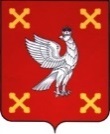 Администрация  Шуйского муниципального районаПОСТАНОВЛЕНИЕот 26.04.2016 № 184 -пг. ШуяО внесении изменений в постановление Администрации Шуйского муниципального района от 17.08.2015 №  513-п «Об утверждении Порядка комплектования муниципальных образовательных учреждений  Шуйского муниципального района, реализующих образовательную программу дошкольного образования»В соответствии с   Федеральным законом от 06.10.2003 N 131-ФЗ "Об общих принципах организации местного самоуправления в Российской Федерации" (в действующей редакции), Администрация Шуйского муниципального района постановляет:Пункт 2.10 Приложения 1 постановления Администрации Шуйского муниципального района от 17.08.2015 № 513-п «Об утверждении Порядка комплектования муниципальных образовательных учреждений Шуйского муниципального района, реализующих образовательную программу дошкольного образования»  изложить в новой редакции: «Дети, родители (законные представители) которых имеют право на внеочередное зачисление ребенка в учреждение:- Дети граждан, подвергшихся воздействию радиации вследствие катастрофы на Чернобыльской АЭС (Закон РФ от 15.05.1991 № 1244-1 «О социальной защите граждан, подвергшихся воздействию радиации вследствие катастрофы на Чернобыльской АЭС» (п. 12 ст. 14));- Дети граждан из подразделений особого риска, а также семей, потерявших кормильца из числа этих граждан (Постановление Верховного Совета Российской Федерации от 27 декабря 1991г. № 2123-1 (п.12 ст.14));- Дети прокуроров (Федеральный закон от 17.01.1992 № 2202-1 «О прокуратуре Российской Федерации» (п. 5 ст. 44));- Дети судей (Закон Российской Федерации от 26.06.1992 № 3132-1 «О статусе судей в Российской Федерации» (п.3 ст.19));- Дети сотрудников Следственного комитета (Федеральный закон № 403-ФЗ «О следственном комитете Российской Федерации» (п.25 ст.35));- Дети военнослужащих, проходящих военную службу по контракту, погибших (пропавших без вести), умерших, ставших инвалидами в связи с выполнением служебных обязанностей на территории Северо-Кавказского региона РФ (Приказ Министра обороны РФ от 26.01.2000 № 44 «О дополнительных мерах по социальной защите членов семей военнослужащих, выполнявших задачи на территории Северо-Кавказского региона Российской Федерации, и погибших (пропавших без вести), умерших, ставших инвалидами в связи с выполнением служебных обязанностей (ст.4));2.  Пункт 2.11. Приложения 1 постановления Администрации Шуйского муниципального района от 17.08.2015 № 513-п «Об утверждении Порядка комплектования муниципальных образовательных учреждений Шуйского муниципального района, реализующих образовательную программу дошкольного образования»  изложить в новой редакции:«Дети, родители (законные представители) которых имеют право на первоочередное зачисление ребенка в учреждение:- Дети-инвалиды и дети, один из родителей которых является инвалидом (Указ Президента РФ от 02.10.1992 № 1157 «О дополнительных мерах государственной поддержки инвалидов»);- Дети из многодетных семей (Указ Президента РФ от 05.05.1992 № 431 «О мерах по социальной поддержке многодетных семей»);- Дети военнослужащих по месту жительства их семей (Федеральный закон от 27.05.1998 № 76-ФЗ «О статусе военнослужащих» (абз.2 п.6 ст. 19, абз.8 п.5 ст.23));- Дети сотрудника полиции и некоторых иных категорий указанных граждан (Федеральный закон от 7.02.2011 № 3-ФЗ «О полиции» (п. 6 ст. 46, п.2 ст.56));- Дети сотрудников, имеющих специальные звания и проходящих службу в учреждениях и органах уголовно-исполнительной системы (Федеральный закон от 30.12.2012 № 283-ФЗ «О социальных гарантиях сотрудникам некоторых федеральных органов исполнительной власти и внесении изменений в отдельные законодательные акты Российской Федерации» (п.14 ст.3));- Дети сотрудников, имеющих специальные звания и  проходящих службу в органах федеральной противопожарной службы Государственной противопожарной службы (Федеральный закон от 30.12.2012 № 283-ФЗ «О социальных гарантиях сотрудникам некоторых федеральных органов исполнительной власти и внесении изменений в отдельные законодательные акты Российской Федерации» (п.14 ст.3));- Дети сотрудников, имеющих специальные звания и проходящих службу в органах по контролю за оборотом наркотических средств и психотропных веществ и таможенных органах Российской Федерации Федеральный закон от 30.12.2012 № 283-ФЗ («О социальных гарантиях сотрудникам некоторых федеральных органов исполнительной власти и внесении изменений в отдельные законодательные акты Российской Федерации» (п.14 ст.3)).3. Контроль за исполнением настоящего постановления возложить на начальника Управления образования администрации Шуйского муниципального района Луковкину Е.А.4. Настоящее постановление вступает в силу с момента  официального опубликования.Глава Шуйского муниципального района                                С.А. Бабанов